„Nigdy nie jest tak, żeby człowiek, czyniąc dobrze drugiemu, tylko sam był dobroczyńcą. Jest równocześnie obdarowany tym, co ten drugi przyjmuje z miłością.”Św. Jan Paweł II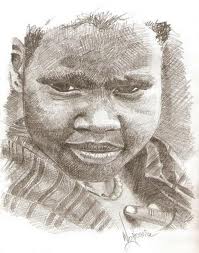               Szanowna Pani Dyrektor,Szanowni Wychowawcy i Nauczyciele,      		Drodzy Uczniowie z Koła Misyjnego SP      		w KowaliPragnę serdecznie podziękować za ofiarność i solidarność z ubogimi Afryki . „Bóg zapłać!” za  wpłatę 350 zł , która wpłynęła na nasze konto  30.01.2018 r. Wyrażam Wam wielką wdzięczność za każdą ofiarowaną złotówkę. Ufam, że dobry Bóg, który nie pozwoli prześcignąć się w swej hojności wynagrodzi każdemu według swojej szczodrej miary. 	  W/w kwotę  przeznaczamy  - zgodnie z intencją - na dożywianie dzieci Kamerunie.  Wiele  z nich cierpi z powodu braku pożywienia. Dlatego Siostry Misjonarki organizują dla nich posiłki, obejmują opieką medyczną, a także wyposażają w środki niezbędne do codziennego życia. Małym dzieciom Siostry niosą pomoc, dokarmiając je mlekiem w proszku z witaminami, które w Kamerunie jest bardzo drogie, stąd rodziny nie są w stanie zapewnić swym pociechom takiej formy pomocy.  	Zapewniamy, że Ci, którzy doświadczają Waszej  solidarności  w konkretnych gestach dobroci  chowają w swoich sercach wielką wdzięczność i modlą się za swoich przyjaciół z Polski. 	 Łącząc się we wspólnej modlitwie w intencjach misji, życzę obfitych łask   Bożych, Opieki Matki Najświętszej i św. Michała Archanioła.s. Eligia Opiłowska Warszawa,  3.02.2018 r.        					 /Referentka Misyjna Zgromadzenia /                   Tel.:; 797 907 061;  e-mail: misje@michalitki.pl;  www.misje.michalitki.pl